Познавательно-образовательныйпроект «Домашние животные»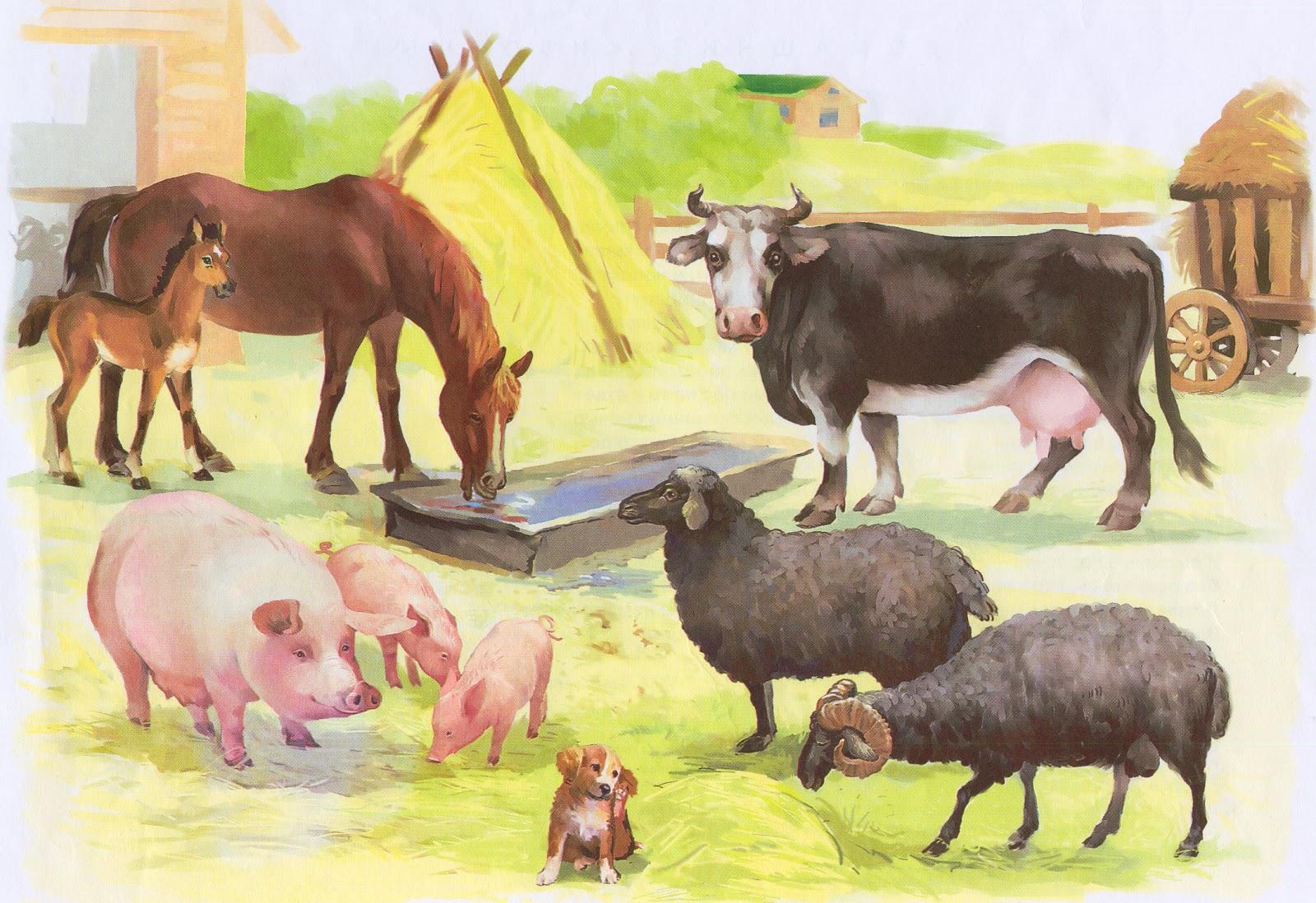                (групповой,  краткосрочный – 1 неделя)Участники:Дети, воспитатели, родители средней группы «Колокольчик»                             Воспитатель :  Клягина С.С.Время проведения: 3 неделя января 2021 г.ПРОБЛЕМА: урбанизация села привела к тому, что дети не знают домашних животных, чем они питаются, где и как живут, путают их названия, не знают названий детенышей,   какую роль играют домашние животные  в жизни людей, как нужно о них заботиться и обращаться сними.  АКТУАЛЬНОСТЬ:  Общение детей с домашними животными воспитывает в малышах  доброжелательность, умение сопереживать, заботиться о тех, кого приручили. Дети проявляют желание иметь домашних питомцев, но не достаточно осведомлены об их особенностях, не имеют четких представлений , как с ними взаимодействовать. Поэтому очень важно  поддерживать  интерес детей к домашним животным через расширение представлений о них, о их повадках, особенностях жизни, пользе для человека  и ухода за ними, заботливом и бережном отношении к братьям нашим меньшим.Цель:Расширить представления детей  о домашних животных, приносящих пользу человеку и нуждающихся в человеческом уходе и заботе.Задачи:- уточнить и расширить представления о домашних животных и их детенышах, их внешнем виде, где живут, чем питаются, какую пользу приносят человеку;-учить сравнивать и отличать домашних животных от диких;-расширять и активизировать словарный запас по теме;-воспитывать бережное и заботливое отношение к домашним питомцам;-формировать навыки безопасного  поведения с домашними животными и ухода за ними. Предполагаемые результаты:-дети знают и называют домашних животных и их детенышей;-дети знают , какую пользу приносят домашние животные;-дети знают правила безопасного общения с домашними животными;- дети используют в речи слова-названия частей тела животных, слова, называющие действия животных и действия человека при уходе за ними, слова, называющие продукты питания, производимые животными, -дети составляют рассказы –описания о домашних питомцах;-дети эмоционально откликаются на литературные произведения о домашних животных.Продукт проектной деятельности:-альбом рисунков и рассказов о домашних питомцах детей.Этапы реализации проекта                                     Паутинка проекта